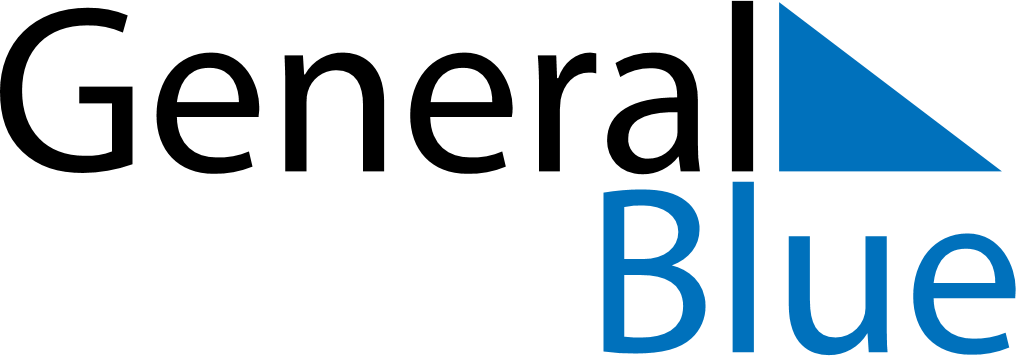 June 2024June 2024June 2024June 2024June 2024June 2024June 2024Binan, Calabarzon, PhilippinesBinan, Calabarzon, PhilippinesBinan, Calabarzon, PhilippinesBinan, Calabarzon, PhilippinesBinan, Calabarzon, PhilippinesBinan, Calabarzon, PhilippinesBinan, Calabarzon, PhilippinesSundayMondayMondayTuesdayWednesdayThursdayFridaySaturday1Sunrise: 5:25 AMSunset: 6:21 PMDaylight: 12 hours and 55 minutes.23345678Sunrise: 5:25 AMSunset: 6:21 PMDaylight: 12 hours and 55 minutes.Sunrise: 5:25 AMSunset: 6:21 PMDaylight: 12 hours and 55 minutes.Sunrise: 5:25 AMSunset: 6:21 PMDaylight: 12 hours and 55 minutes.Sunrise: 5:26 AMSunset: 6:22 PMDaylight: 12 hours and 56 minutes.Sunrise: 5:26 AMSunset: 6:22 PMDaylight: 12 hours and 56 minutes.Sunrise: 5:26 AMSunset: 6:22 PMDaylight: 12 hours and 56 minutes.Sunrise: 5:26 AMSunset: 6:22 PMDaylight: 12 hours and 56 minutes.Sunrise: 5:26 AMSunset: 6:23 PMDaylight: 12 hours and 57 minutes.910101112131415Sunrise: 5:26 AMSunset: 6:23 PMDaylight: 12 hours and 57 minutes.Sunrise: 5:26 AMSunset: 6:23 PMDaylight: 12 hours and 57 minutes.Sunrise: 5:26 AMSunset: 6:23 PMDaylight: 12 hours and 57 minutes.Sunrise: 5:26 AMSunset: 6:24 PMDaylight: 12 hours and 57 minutes.Sunrise: 5:26 AMSunset: 6:24 PMDaylight: 12 hours and 57 minutes.Sunrise: 5:26 AMSunset: 6:24 PMDaylight: 12 hours and 57 minutes.Sunrise: 5:26 AMSunset: 6:25 PMDaylight: 12 hours and 58 minutes.Sunrise: 5:27 AMSunset: 6:25 PMDaylight: 12 hours and 58 minutes.1617171819202122Sunrise: 5:27 AMSunset: 6:25 PMDaylight: 12 hours and 58 minutes.Sunrise: 5:27 AMSunset: 6:25 PMDaylight: 12 hours and 58 minutes.Sunrise: 5:27 AMSunset: 6:25 PMDaylight: 12 hours and 58 minutes.Sunrise: 5:27 AMSunset: 6:26 PMDaylight: 12 hours and 58 minutes.Sunrise: 5:27 AMSunset: 6:26 PMDaylight: 12 hours and 58 minutes.Sunrise: 5:28 AMSunset: 6:26 PMDaylight: 12 hours and 58 minutes.Sunrise: 5:28 AMSunset: 6:26 PMDaylight: 12 hours and 58 minutes.Sunrise: 5:28 AMSunset: 6:26 PMDaylight: 12 hours and 58 minutes.2324242526272829Sunrise: 5:28 AMSunset: 6:27 PMDaylight: 12 hours and 58 minutes.Sunrise: 5:28 AMSunset: 6:27 PMDaylight: 12 hours and 58 minutes.Sunrise: 5:28 AMSunset: 6:27 PMDaylight: 12 hours and 58 minutes.Sunrise: 5:29 AMSunset: 6:27 PMDaylight: 12 hours and 58 minutes.Sunrise: 5:29 AMSunset: 6:27 PMDaylight: 12 hours and 58 minutes.Sunrise: 5:29 AMSunset: 6:27 PMDaylight: 12 hours and 58 minutes.Sunrise: 5:29 AMSunset: 6:27 PMDaylight: 12 hours and 58 minutes.Sunrise: 5:30 AMSunset: 6:28 PMDaylight: 12 hours and 57 minutes.30Sunrise: 5:30 AMSunset: 6:28 PMDaylight: 12 hours and 57 minutes.